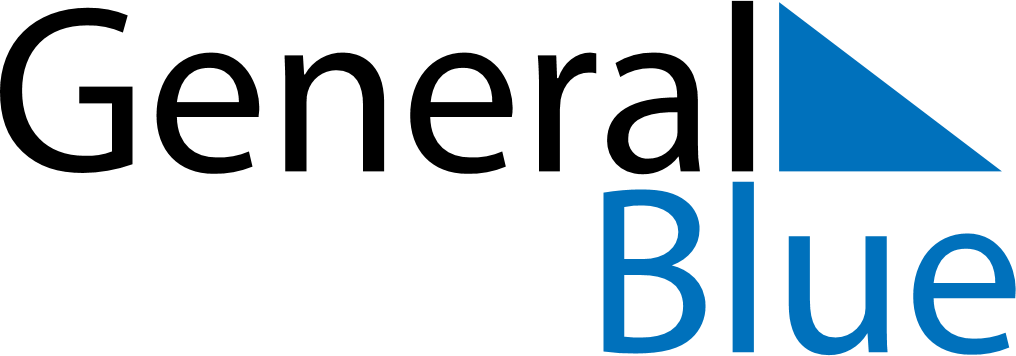 Weekly CalendarFebruary 23, 2020 - February 29, 2020Weekly CalendarFebruary 23, 2020 - February 29, 2020Weekly CalendarFebruary 23, 2020 - February 29, 2020Weekly CalendarFebruary 23, 2020 - February 29, 2020Weekly CalendarFebruary 23, 2020 - February 29, 2020Weekly CalendarFebruary 23, 2020 - February 29, 2020SUNDAYFeb 23MONDAYFeb 24TUESDAYFeb 25WEDNESDAYFeb 26THURSDAYFeb 27FRIDAYFeb 28SATURDAYFeb 29